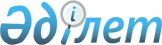 Об утверждении профессионального стандарта "Аппаратчики в производстве хлор щелочной продукции"
					
			Утративший силу
			
			
		
					Приказ и.о. Министра индустрии и новых технологий Республики Казахстан от 27 декабря 2013 года № 449. Зарегистрирован в Министерстве юстиции Республики Казахстан 30 апреля 2014 года № 9380. Утратил силу приказом Министра по инвестициям и развитию Республики Казахстан от 30 марта 2016 года № 308      Сноска. Утратил силу приказом Министра по инвестициям и развитию РК от 30.03.2016 № 308 (вводится в действие со дня его официального опубликования).      В соответствии с пунктом 3 статьи 138-5 Трудового кодекса Республики Казахстан от 15 мая 2007 года ПРИКАЗЫВАЮ:



      1. Утвердить прилагаемый профессиональный стандарт «Аппаратчики в производстве хлор щелочной продукции».



      2. Комитету промышленности Министерства индустрии и новых технологий Республики Казахстан (Касымбеков Б.А.) в установленном законодательством порядке обеспечить:



      1) государственную регистрацию настоящего приказа в Министерстве юстиции Республики Казахстан;



      2) в течение десяти календарных дней после государственной регистрации настоящего приказа в Министерстве юстиции Республики Казахстан направление на официальное опубликование в средствах массовой информации и информационно-правовой системе «Әділет»;



      3) размещение настоящего приказа на интернет-ресурсе Министерства индустрии и новых технологий Республики Казахстан.



      3. Контроль за исполнением настоящего приказа оставляю за собой.



      4. Настоящий приказ вводится в действие по истечении десяти календарных дней после дня его первого официального опубликования.      Исполняющий обязанности

      Министра индустрии и новых

      технологий Республики Казахстан            A. Pay      «СОГЛАСОВАН»:

      Министр труда и социальной

      защиты населения

      Республики Казахстан

      _________Т. Дуйсенова

      26 марта 2014 года

Утвержден            

приказом исполняющего обязанности 

Министра индустрии и новых технологий

Республики Казахстан       

от 27 декабря 2013 года № 449    

Профессиональный стандарт 

«Аппаратчик в производстве хлорщелочной продукции» 

1. Общие положения

      1. Профессиональный стандарт «Аппаратчик в производстве хлорщелочной продукции» определяет требования к уровню квалификации, компетенции, содержанию, качеству и условиям труда, и предназначен для:

      1) выработки единых требований к содержанию профессиональной деятельности, обновления квалификационных требований, отвечающих современным потребностям рынка труда;

      2) решения широкого круга задач в области управления персоналом;

      3) разработки образовательных стандартов, учебных планов, модульных учебных программ, а также разработки соответствующих учебно-методических материалов; 

      4) проведения оценки профессиональной подготовленности и подтверждения соответствия квалификации специалистов.



      2. Основными пользователями профессиональных стандартов являются:

      1) выпускники организаций образования, работники;

      2) руководители и работники организаций, руководители и специалисты подразделений управления персоналом организаций;

      3) специалисты, разрабатывающие образовательные программы; 

      4) специалисты в области оценки профессиональной подготовленности и подтверждения соответствия квалификации специалистов.



      3. На основе профессионального стандарта могут разрабатываться внутренние, корпоративные стандарты организаций на функциональные модели деятельности, должности, повышение квалификации, аттестацию работников, систему стимулирования труда и другие.



      4. В настоящем профессиональном стандарте применяются следующие термины и определения:



      1) квалификация – готовность работника к качественному выполнению конкретных функций в рамках определенного вида трудовой деятельности; 



      2) квалификационный уровень/уровень квалификации – совокупность требований к компетенциям работников, дифференцируемых по параметрам сложности, нестандартности трудовых действий, ответственности и самостоятельности. 



      3) предмет труда – предмет, на который направлены действия работника с целью создания продукта при помощи определенных средств труда; 



      4) средства труда - средства, используемые работником для преобразования предмета труда из исходного состояния в продукт; 



      5) вид трудовой деятельности – составная часть области профессиональной деятельности, сформированная целостным набором трудовых функций и необходимых для их выполнения компетенций; 



      6) трудовая функция – набор взаимосвязанных действий, направленных на решение одной или нескольких задач процесса труда; 



      7) область профессиональной деятельности – совокупность видов трудовой деятельности отрасли, имеющая общую интеграционную основу (аналогичные или близкие назначение, объекты, технологии, в том числе средства труда) и предполагающая схожий набор трудовых функций и компетенций для их выполнения; 



      8) профессиональный стандарт – стандарт, определяющий в конкретной области профессиональной деятельности требования к уровню квалификации, компетенций, содержанию, качеству и условиям труда; 



      9) единица профессионального стандарта – структурный элемент профессионального стандарта, содержащий развернутую характеристику конкретной трудовой функции, которая является целостной, завершенной, относительно автономной и значимой для данного вида трудовой деятельности; 



      10) профессия – род трудовой деятельности, который требует владения комплексом специальных теоретических знаний и практических навыков, приобретенных в результате специальной подготовки, опыта работы; 



      11) компетенция – способность применять знания, умения и опыт в трудовой деятельности; 



      12) должность – функциональное место в системе организационно-административной иерархии организации; 



      13) задача - совокупность действий, связанных с реализацией трудовой функции и достижением результата с использованием конкретных предметов и средств труда; 



      14) отрасль – совокупность предприятий и организаций, для которых характерна общность выпускаемой продукции, технологии производства, основных фондов и профессиональных навыков работающих; 



      15) отраслевая рамка квалификаций - структурированное описание квалификационных уровней, признаваемых в отрасли; 



      16) национальная рамка квалификаций – структурированное описание квалификационных уровней, признаваемых на рынке труда; 



      17) функциональная карта – структурированное описание трудовых функций и задач, выполняемых работником определенного вида деятельности в рамках той или иной области профессиональной деятельности.  

2. Паспорт профессионального стандарта

      5. Паспорт ПС определяет следующее:

      1) вид экономической деятельности: Химическое производство. Область профессиональной деятельности: производстве хлор щелочной продукции.

      2) основная цель области профессиональной деятельности: обеспечить технологический процесс производства двуокиси хлора методом восстановления хлората натрия в кислой среде.

      3) виды трудовой деятельности, профессии, квалификационные уровни указаны в таблице 1 приложения 1 к настоящему профессиональному стандарту 

3. Карточка видов трудовой деятельности (профессии) Параграф 1 «Аппаратчик производства двуокиси хлора»

      6. Карточка вида трудовой деятельности (профессии) содержит:

      1) квалификационный уровень по отраслевой рамке квалификаций: 5-6;

      2) базовая группа по Государственному классификатору занятий Республики Казахстан (далее – ГК РК 01 – 2005): 8159 «Аппаратчики, операторы и машинисты установок по переработке химического и нефтехимического сырья, не вошедшие в другие группы»;

      3) возможные наименования должностей: аппаратчик производства двуокиси хлора;

      4) обобщенное описание выполняемой деятельности: управление оборудованием, контрольно-измерительными приборами технологического процесса производства двуокиси хлора и контроль качества продукции. 

Параграф 2 «Аппаратчик производства бертолетовой соли»

      7. Карточка вида трудовой деятельности (профессии) содержит:

      1) квалификационный уровень по отраслевой рамке квалификаций: 4;

      2) базовая группа по Государственному классификатору занятий Республики Казахстан (далее – ГК РК 01 – 2005): 8159 «Аппаратчики, операторы и машинисты установок по переработке химического и нефтехимического сырья, не вошедшие в другие группы»;

      3) возможные наименования должностей: аппаратчик производства бертолетовой соли.

      4) обобщенное описание выполняемой деятельности: обеспечить технологический процесс производства бертолетовой соли, «обезвреживания» хлорированных щелоков от содержащихся в них гипохлорита и хлора и обменной реакции. 

4. Перечень единиц ПС

      8. Перечень единиц ПС приведен в таблицах 1-2 приложения 3 к настоящему ПС и содержит шифр и наименование единицы ПС. 

5. Описание единиц ПС

      9. Описание единиц ПС приведено в таблицах 1-2 приложении 4 к настоящему ПС. 

6. Виды сертификатов, выдаваемых на основе настоящего

профессионального стандарта

      10. Организациями в области оценки профессиональной подготовленности и подтверждения соответствия квалификации специалистов выдаются сертификаты на основе настоящего профессионального стандарта.



      11. Виды сертификатов, выдаваемые на основе настоящего профессионального стандарта, определяются в соответствии с перечнем единиц профессионального стандарта, освоение которых необходимо для получения сертификата, предусмотренным в таблицах 1-2 приложения 3 настоящего профессионального стандарта. 

7. Разработчики, лист согласования, экспертиза и регистрация 

профессионального стандарта

      12. Разработчиком профессионального стандарта является Министерство индустрии и новых технологий Республики Казахстан.



      13. Лист согласования профессионального стандарта указан в таблице приложения 5 к настоящему профессиональному стандарту.

Приложение 1        

к профессиональному стандарту

«Аппаратчик в производстве  

хлорщелочной продукции»   

              Виды трудовой деятельности (профессии)

                    по квалификационным уровням

      Примечание: ЕТКС - Единый тарифно-квалификационный справочник

работ и профессий рабочих. 52 выпуск, утвержденный приказом Министра

труда и социальной защиты населения Республики Казахстан № 426-ө-м от

3 сентября 2013 года.

Приложение 2       

к профессиональному стандарту

«Аппаратчик в производстве  

хлорщелочной продукции»   

Таблица 1

            1. Возможные места работы по профессии

    Требования к условиям труда, образованию и опыту работы

Таблица 2

              2. Возможные места работы по профессии

      Требования к условиям труда, образованию и опыту работы

Приложение 3        

к профессиональному стандарту

«Аппаратчик в производстве  

хлорщелочной продукции»   

Таблица 1

      Перечень единиц профессионального стандарта профессии

            «Аппаратчик производства двуокиси хлора»

Таблица 2

           Перечень единиц профессионального стандарта 

Приложение 4       

к профессиональному стандарту

«Аппаратчик в производстве  

хлорщелочной продукции»   

Таблица 1

       Описание единиц профессионального стандарта профессии

            «Аппаратчик производства двуокиси хлора»

Таблица 2

            Описание единиц профессионального стандарта 

        профессии «Аппаратчик производства бертолетовой соли»

Приложение 5      

к профессиональному стандарту

«Аппаратчик в производстве  

хлорщелочной продукции»   

                          Лист согласования      14. Настоящий профессиональный стандарт зарегистрирован в

________________________________________________________________.

Профессиональный стандарт внесен в Реестр профессиональных стандартов

рег. №______________.

Письмо (протокол) № ___________ Дата ______________
					© 2012. РГП на ПХВ «Институт законодательства и правовой информации Республики Казахстан» Министерства юстиции Республики Казахстан
				№

п/пНаименование вида трудовой

деятельностиНаименование

профессии с учетом

тенденций рынка трудаНаименование

профессии согласно

государственному классификатору занятий Республики Казахстан 01-2005Квалификационный

уровень

отраслевой рамки квалификацийРазряд по ЕТКС1.Ведение технологического процесса производства двуокиси хлора методом восстановления хлората натрия в кислой средеАппаратчик производства двуокиси хлораАппаратчик производства двуокиси хлора5-652.Ведение технологического процесса производства бертолетовой соли – «обезвреживания» хлорированных щелоков от содержащихся в них гипохлорита и хлора и обменной реакции (перевод хлората кальция в хлорат калия);Аппаратчик производства бертолетовой солиАппаратчик производства бертолетовой соли55Возможные места работы по профессии (предприятия, организации)Возможные места работы по профессии (предприятия, организации)Оборудованные и аттестованные рабочие места предприятия и заводов по производству хлор щелочной продукцииОборудованные и аттестованные рабочие места предприятия и заводов по производству хлор щелочной продукцииВредные и опасные условия трудаВредные и опасные условия трудаПониженная или повышенная температура воздуха, возможное превышение предельно допустимой концентрации вредных веществ или газовПониженная или повышенная температура воздуха, возможное превышение предельно допустимой концентрации вредных веществ или газовОсобые условия допуска к работеОсобые условия допуска к работеТрудовой Кодекс РК (с изменениями и дополнениями по состоянию на 17.01.2014 г) 

О промышленной безопасности на опасных производственных объектах Закон Республики Казахстан от 3 апреля 2002 года N 314

Кодекс РК о здоровье народа и системе здравоохранения (с изменениями и дополнениями по состоянию на 04.07.2013 г.)Трудовой Кодекс РК (с изменениями и дополнениями по состоянию на 17.01.2014 г) 

О промышленной безопасности на опасных производственных объектах Закон Республики Казахстан от 3 апреля 2002 года N 314

Кодекс РК о здоровье народа и системе здравоохранения (с изменениями и дополнениями по состоянию на 04.07.2013 г.)Уровень отраслевой рамки квалификацийУровень профессионального образования

и обученияУровень профессионального образования

и обученияТребуемый опыт работы4Трудовой Кодекс РК (с изменениями и дополнениями по состоянию на 17.01.2014 г) 

О промышленной безопасности на опасных производственных объектах Закон Республики Казахстан от 3 апреля 2002 года N 314

Кодекс РК о здоровье народа и системе здравоохранения (с изменениями и дополнениями по состоянию на 04.07.2013 г.)Трудовой Кодекс РК (с изменениями и дополнениями по состоянию на 17.01.2014 г) 

О промышленной безопасности на опасных производственных объектах Закон Республики Казахстан от 3 апреля 2002 года N 314

Кодекс РК о здоровье народа и системе здравоохранения (с изменениями и дополнениями по состоянию на 04.07.2013 г.)1 годВозможные места работы по профессии (предприятия, организации)Возможные места работы по профессии (предприятия, организации)Оборудованные и аттестованные рабочие места предприятия и заводов по производству хлор щелочной продукцииОборудованные и аттестованные рабочие места предприятия и заводов по производству хлор щелочной продукцииВредные и опасные условия трудаВредные и опасные условия трудаПониженная или повышенная температура воздуха, возможное превышение предельно допустимой концентрации вредных веществ или газовПониженная или повышенная температура воздуха, возможное превышение предельно допустимой концентрации вредных веществ или газовОсобые условия допуска к работеОсобые условия допуска к работеТрудовой Кодекс РК (с изменениями и дополнениями по состоянию на 17.01.2014 г) 

О промышленной безопасности на опасных производственных объектах Закон Республики Казахстан от 3 апреля 2002 года N 314

Кодекс РК о здоровье народа и системе здравоохранения (с изменениями и дополнениями по состоянию на 04.07.2013 г.)Трудовой Кодекс РК (с изменениями и дополнениями по состоянию на 17.01.2014 г) 

О промышленной безопасности на опасных производственных объектах Закон Республики Казахстан от 3 апреля 2002 года N 314

Кодекс РК о здоровье народа и системе здравоохранения (с изменениями и дополнениями по состоянию на 04.07.2013 г.)Уровень отраслевой рамки квалификацийУровень профессионального образования

и обученияУровень профессионального образования

и обученияТребуемый опыт работы4Трудовой Кодекс РК (с изменениями и дополнениями по состоянию на 17.01.2014 г) 

О промышленной безопасности на опасных производственных объектах Закон Республики Казахстан от 3 апреля 2002 года N 314

Кодекс РК о здоровье народа и системе здравоохранения (с изменениями и дополнениями по состоянию на 04.07.2013 г.)Трудовой Кодекс РК (с изменениями и дополнениями по состоянию на 17.01.2014 г) 

О промышленной безопасности на опасных производственных объектах Закон Республики Казахстан от 3 апреля 2002 года N 314

Кодекс РК о здоровье народа и системе здравоохранения (с изменениями и дополнениями по состоянию на 04.07.2013 г.)1 годШифр

трудовой функцииНаименование трудовой функции

(единицы профессионального стандарта)Ф 1Ведение технологического процесса производства двуокиси хлораФ 2Управление оборудованием и контрольно-измерительными приборами технологических параметров производства двуокиси хлораФ 3Контроль качества двуокиси хлораШифр

трудовой функцииНаименование трудовой функции

(единицы профессионального стандарта)Ф 1Ведение технологического процесса производства бертолетовой солиФ 2Управление оборудованием и контрольно-измерительными приборами в производстве бертолетовой солиФ 3Контроль качества бертолетовой солиШифр трудовой функцииПредметы

трудаСредства

трудаЗадачи (трудовые действия)Личностные и 

профессиональные 

компетенцииУмения и 

навыкиЗнанияФ 1Хлорат

натрия, 

поваренная соль, серная кислотаРеакторы восстановления, аппарат отдувки двуокиси хлора. 

Скруббер, 

абсорбционные колонны, выпарные аппараты,

емкости для хранения раствора двуокиси хлораЗ 1.1: прием сырья в приемные баки и подача его в реактор с соблюдением заданных соотношений компонентовСамостоятельная и ответственная организация деятельности в рамках участка технологического процесса. 

Ответственность за составление исходных смесей с заданным соотношением компонентов и их качественные характеристикиДемонстрирует навыки понимания заказа, анализа ситуаций и своих действий, принятия решенийТехнологический процесс производства двуокиси хлора. Методики составления технологических смесей, балансовФ 1Хлорат

натрия, 

поваренная соль, серная кислотаРеакторы восстановления, аппарат отдувки двуокиси хлора. 

Скруббер, 

абсорбционные колонны, выпарные аппараты,

емкости для хранения раствора двуокиси хлораЗ 1.2: регенерация хлората натрия в выпарных аппаратах под вакуумомСамостоятельность и ответственность за объективность и точность описания характеристик и технологических параметровОформлять технологический журналМетодология системного анализа и проектирования. Правила ведения записей о технологическом процессеФ 1Хлорат

натрия, 

поваренная соль, серная кислотаРеакторы восстановления, аппарат отдувки двуокиси хлора. 

Скруббер, 

абсорбционные колонны, выпарные аппараты,

емкости для хранения раствора двуокиси хлораЗ 1.3: ведение записей в технологическом журналеСамостоятельность в развитии управленческой деятельности на вверенном участке и ответственность за согласованную работу с другими участками. Выполнять расчеты расходных коэффициентов.

Демонстрирует навыки проектирования и принятия решений.Параметры технологических процессов восстановления, абсорбции, выпаривания и способы регулирования. Правила техники безопасности.Ф 1Хлорат

натрия, 

поваренная соль, серная кислотаРеакторы восстановления, аппарат отдувки двуокиси хлора. 

Скруббер, 

абсорбционные колонны, выпарные аппараты,

емкости для хранения раствора двуокиси хлораЗ 1.4: расчет расходных коэффициентов хлората натрия, кислоты, воды и электроэнергииОтветственность за соблюдение безопасности работы, планирование и разработку процессов деятельности. Умение к решению задач, предполагающих выбор и многообразие способов. Физико-химические свойства хлората натрия, соляной кислоты, двуокиси хлора; знание основ физической химии, работы оборудованияФ 1Хлорат

натрия, 

поваренная соль, серная кислотаРеакторы восстановления, аппарат отдувки двуокиси хлора. 

Скруббер, 

абсорбционные колонны, выпарные аппараты,

емкости для хранения раствора двуокиси хлораЗ 1.5 абсорбция выделяющейся газообразной двуокиси хлора водой в колоннах насадочного типаСамостоятельность и ответственность в определении текущей готовности оборудования к технологическим процессамКачественное выполнение стандартных практических заданий, навыки планирования, выбора способов выполнения поставленных задачПравила техники безопасности при обращении с опасными химическими веществамиФ 1Хлорат

натрия, 

поваренная соль, серная кислотаРеакторы восстановления, аппарат отдувки двуокиси хлора. 

Скруббер, 

абсорбционные колонны, выпарные аппараты,

емкости для хранения раствора двуокиси хлораЗ 1.6: перекачивание раствора двуокиси хлора потребителюУчастие в разработке новых и модернизации существующих технологий, технологических процессов

Ответственность за безопасное ведение процесса, за состояние экологических требованийПланирование деятельности, исходя из поставленной задачи.

Анализировать показания контрольно-измерительных приборов и результатов химических анализовУстройства обслуживаемого оборудования, контрольно-измерительных приборов и правила пользования имиФ 1Хлорат

натрия, 

поваренная соль, серная кислотаРеакторы восстановления, аппарат отдувки двуокиси хлора. 

Скруббер, 

абсорбционные колонны, выпарные аппараты,

емкости для хранения раствора двуокиси хлораЗ 1.7: руководство аппаратчиками более низкой квалификацииРешение различных типовых практических задач, требующих самостоятельного анализа рабочих ситуаций.Способность к планированию деятельности, исходя из поставленной задачиПравила отбора проб. Стандарты и технические условия на сырье и готовый продуктФ 2Хлорат

натрия, 

поваренная соль, серная кислотаКонтрольно-измерительные приборы и средства - расходомеры, уровнемеры, датчики температуры и давленияЗ 2.1: управление процессом производства по показаниям контрольно-измерительных приборовОтветственность за реализацию технологического процесса получения и очистки промежуточных и конечных продуктов, утилизацию отходов производстваПроводить анализ качества полученного продукта, контроль за соблюдением техники безопасности, выбросовОсновы составления технических, технологических балансов ведения производстваФ 2Хлорат

натрия, 

поваренная соль, серная кислотаКонтрольно-измерительные приборы и средства - расходомеры, уровнемеры, датчики температуры и давленияЗ 2.2: обслуживание оборудования, контрольно-измерительных приборов, запорной арматуры и коммуникацийУчастие в разработке новых и модернизации существующих технологий, технологических процессов

Ответственность за безопасное ведение процесса, за состояние экологических требованийПланирование деятельности, исходя из поставленной задачи.

Анализировать показания контрольно-измерительных приборов и результатов химических анализовУстройства обслуживаемого оборудования, контрольно-измерительных приборов и правила пользования имиФ 3Хлорат

натрия, 

поваренная соль, серная кислотаХимико-аналитические и технические приборы,

Средства для отбора и анализа пробЗ 3.1: организация химико-аналитического определения качества сырья и продукции, отбор пробРешение различных типовых практических задач, требующих самостоятельного анализа рабочих ситуаций.Способность к планированию деятельности, исходя из поставленной задачиПравила отбора проб. Стандарты и технические условия на сырье и готовый продуктФ 3Хлорат

натрия, 

поваренная соль, серная кислотаХимико-аналитические и технические приборы,

Средства для отбора и анализа пробЗ 3.2: учет сырья и готового продуктаОтветственность за реализацию технологического процесса получения и очистки промежуточных и конечных продуктов, утилизацию отходов производстваПроводить анализ качества полученного продукта, контроль за соблюдением техники безопасности, выбросовОсновы составления

технических, технологических балансов ведения производстваШифр трудовой функцииПредметы

трудаСредства

трудаЗадачи (трудовые действия)Личностные и 

профессиональные 

компетенцииУмения и 

навыкиЗнанияФ 1Известковое молоко, хлор, раствор аммиака,

гипосульфита или меласса,

раствор хлористого калияРеактор хлорирования,

мешалки,

реактор обезвреживания,

паровые змеевики,

компрессоры,

отстойники,

фильтры,

выпарные аппараты,

кристаллизатор, вымораживатель,

сушильные 

аппараты.З 1.1: прием хлорированных щелоков в реактор и подогрев ихСамостоятельная и ответственная организация деятельности в рамках участка технологического процесса. 

Ответственность за безопасное ведение процесса загрузки щелоков в реактор и их подогрев для окружающих.Демонстрирует навыки понимания заказа, анализа ситуаций и своих действий, принятия решенийТехнология и оборудование, установки технологического процесса производства бертолетовой соли.

Требования техники безопасности, санитарно-гигиенических нормативов и экологических требований.Ф 1Известковое молоко, хлор, раствор аммиака,

гипосульфита или меласса,

раствор хлористого калияРеактор хлорирования,

мешалки,

реактор обезвреживания,

паровые змеевики,

компрессоры,

отстойники,

фильтры,

выпарные аппараты,

кристаллизатор, вымораживатель,

сушильные 

аппараты.З 1.2: расчет загружаемого хлористого калияОтветственность за безопасное ведение процесса и выполнение требований по защите окружающей среды. Постоянное повышение квалификации и обучениеНавык решения практических задач, самостоятельного анализа рабочей ситуации и ее предсказуемых изменений.Технология производства бертолетовой соли. Физико-химические основы и правила регулирования процессов.Ф 1Известковое молоко, хлор, раствор аммиака,

гипосульфита или меласса,

раствор хлористого калияРеактор хлорирования,

мешалки,

реактор обезвреживания,

паровые змеевики,

компрессоры,

отстойники,

фильтры,

выпарные аппараты,

кристаллизатор, вымораживатель,

сушильные 

аппараты.З 1.3: продувка щелоков воздухом, загрузка мелассы, подогрев реакционной массы и интенсивное перемещение ее, удаление шламаОтветственность за безопасное ведение процесса и выполнение требований по защите окружающей среды.Создавать условия для реализации, контроля и коррекции деятельности всех работников, вовлеченных в технологический процесс.Физико-химические и технологические свойства хлористого калия, гипохлорита кальция, бертолетовой соли. Правила эксплуатации промышленного оборудования под давлениемФ 1Известковое молоко, хлор, раствор аммиака,

гипосульфита или меласса,

раствор хлористого калияРеактор хлорирования,

мешалки,

реактор обезвреживания,

паровые змеевики,

компрессоры,

отстойники,

фильтры,

выпарные аппараты,

кристаллизатор, вымораживатель,

сушильные 

аппараты.З 1.4: передача «обезвреженных» щелоков в реактор, проведение обменной реакцииОтветственность за безопасное ведение процесса и выполнение требований по защите окружающей среды.Регулировать и устанавливать оптимальные подачи пара, воздуха, температуры протекающих реакций, количества хлористого калия и мелассы параметры Знание физико-химические и технологические свойства хлористого калия, гипохлорита кальция, бертолетовой соли, работы оборудования под давлением, Ф 1Известковое молоко, хлор, раствор аммиака,

гипосульфита или меласса,

раствор хлористого калияРеактор хлорирования,

мешалки,

реактор обезвреживания,

паровые змеевики,

компрессоры,

отстойники,

фильтры,

выпарные аппараты,

кристаллизатор, вымораживатель,

сушильные 

аппараты.З 1.5 регулирование подачи пара, воздуха, температуры протекающих реакций, количества хлористого калия и мелассыОтветственность за безопасное ведение процесса и выполнение требований по защите окружающей среды.

Постоянное повышение квалификации и обучениеОсматривать и выполнять техническое обслуживание реакторов, отстойников, растворителейУстройство и принципы работы обслуживаемого  оборудования, контрольно-измерительных  приборов, схем коммуникаций и арматуры, порядок пуска и остановки оборудования, возможные нарушения технологического процесса, причины возникновения и меры по их устранению, правила обслуживания всех рабочих местФ 2Контрольно-измерительные приборы и средства для

регулирования подачи хлора, воздуха, датчики температуры и давления, уровнемеры,

основное оборудованиеЗ 2.1: обслуживание реакторов, отстойников, растворителей и другого оборудованияОтветственность за работоспособность оборудования, безопасное ведение процесса и выполнение требований по защите окружающей среды.Обнаруживать и устранять неисправности в технологическом оборудованииУстройство и принцип работы основного и вспомогательного оборудования и контрольно-измерительных приборовФ 2Известковое молоко, хлор, раствор аммиака,

гипосульфита или меласса,

раствор хлористого калияКонтрольно-измерительные приборы и средства для

регулирования подачи хлора, воздуха, датчики температуры и давления, уровнемеры,

основное оборудованиеЗ 2.2: выявление и устранение неисправностей в работе оборудованияРешение различных типовых практических задач, требующих самостоятельного анализа рабочих ситуацийОценивать показания контрольно-измерительных приборов, анализировать и принимать решенияПредназначение, типы, область применения контрольно-измерительных приборов, автоматизированных систем технологического процесса.

Методы отбора проб. Требования  стандартов и технических условий на сырье и готовый продукт.Ф 2Известковое молоко, хлор, раствор аммиака,

гипосульфита или меласса,

раствор хлористого калияКонтрольно-измерительные приборы и средства для

регулирования подачи хлора, воздуха, датчики температуры и давления, уровнемеры,

основное оборудованиеЗ 2.3: руководство аппаратчиками и другими рабочими, занятыми в производстве бертолетовой солиОтветственность за реализацию технологического процесса получения и очистки промежуточных и конечных продуктов, утилизацию отходов производстваПроводить анализ качества полученного продукта, контроль за соблюдением техники безопасности, выбросовОсновы составления технических, технологических  балансов  ведения производстваФ 3Известковое молоко, хлор, раствор аммиака,

гипосульфита или меласса,

раствор хлористого калия. Бертолетовая соль. Хлористый кальций.Химико-аналитическое оборудование и аппаратура, средства для отбора проб и анализа.З 3.1: контроль хода технологического процесса, отсутствия гипохлорита и нерастворимых осадков в щелоках, продолжительности обменной реакции по показаниям контрольно-измерительных приборов и результатам химических анализовСамостоятельная и ответственная организация деятельности в рамках участка технологического процесса. 

Ответственность за безопасное ведение процесса загрузки щелоков в реактор и их подогрев для окружающих.Демонстрирует навыки понимания заказа, анализа ситуаций и своих действий, принятия решенийТехнология и оборудование, установки технологического процесса производства бертолетовой соли.

Требования техники безопасности, санитарно-гигиенических нормативов и экологических требований.Ф 3Известковое молоко, хлор, раствор аммиака,

гипосульфита или меласса,

раствор хлористого калия. Бертолетовая соль. Хлористый кальций.Химико-аналитическое оборудование и аппаратура, средства для отбора проб и анализа.З 3.2: учет сырья и готового продуктаОтветственность за безопасное ведение процесса и выполнение требований по защите окружающей среды. Постоянное повышение квалификации и обучениеНавык решения практических задач, самостоятельного анализа рабочей ситуации и ее предсказуемых изменений.Технология производства бертолетовой соли. Физико-химические основы и правила регулирования процессов.Название организацииДата согласования1. Министерство труда и социальной защиты населения Республики Казахстан № 04-3-1-22/16719 от 23 декабря 2013 года 